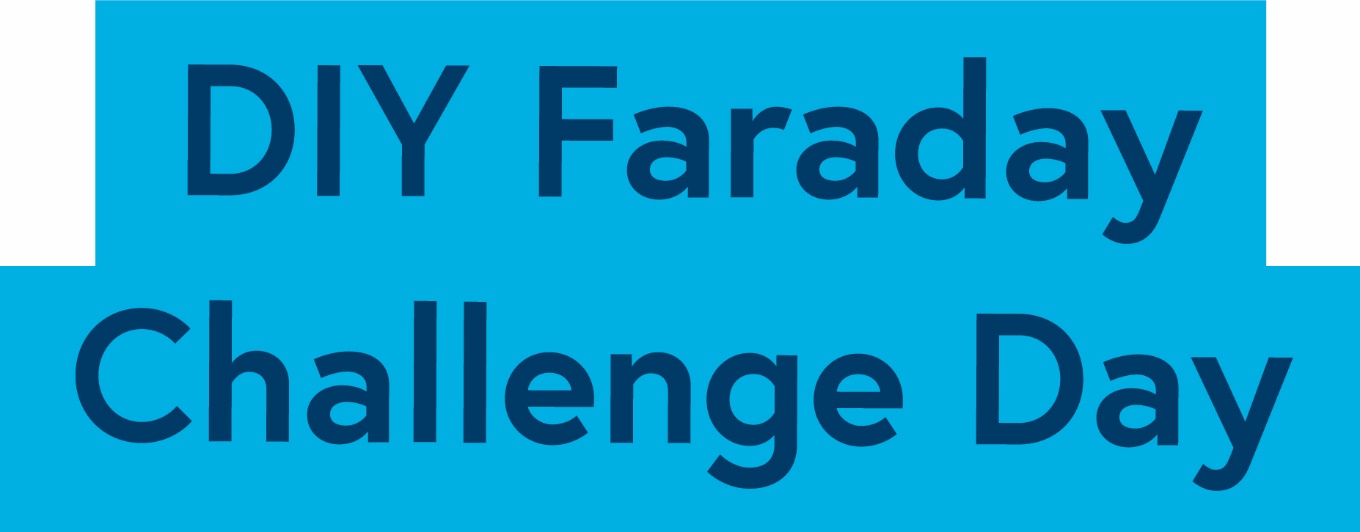 With thanks to our supporters and sponsors…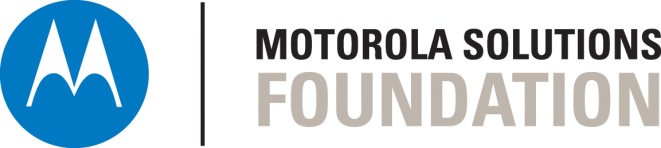 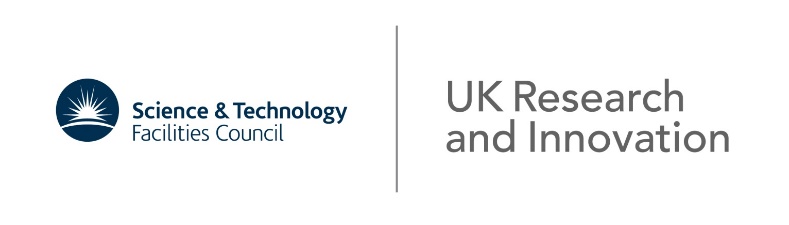 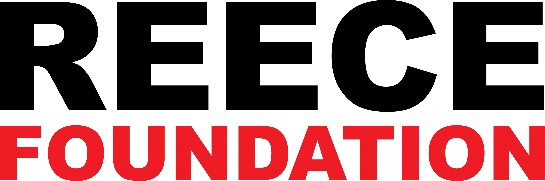 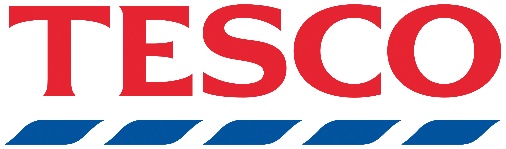 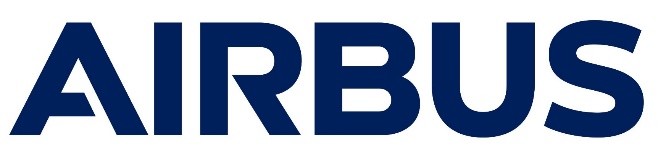 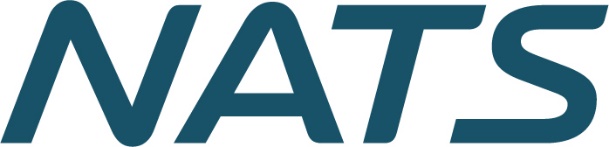 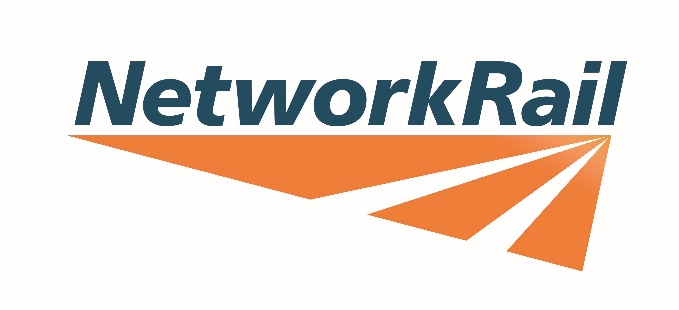 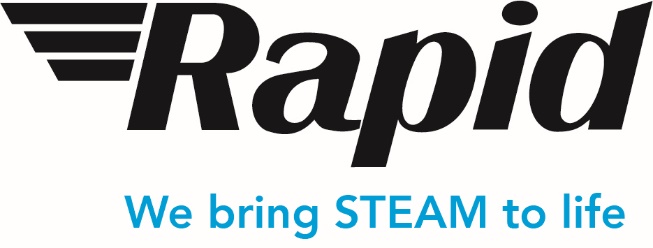 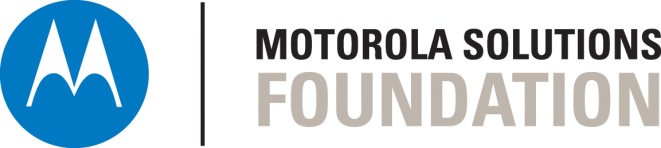 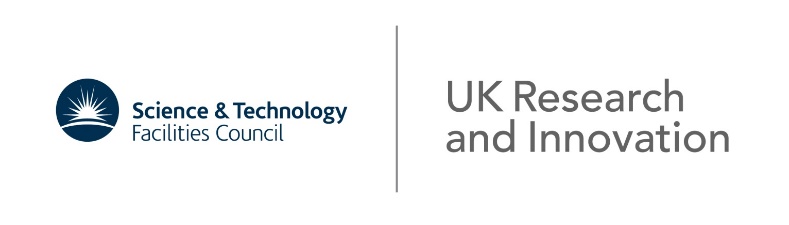 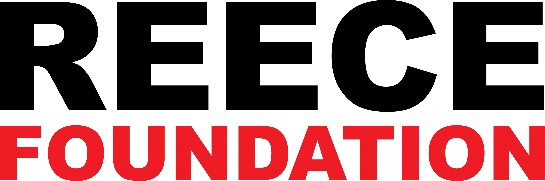 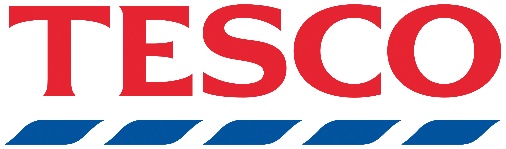 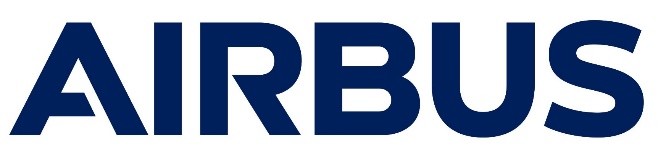 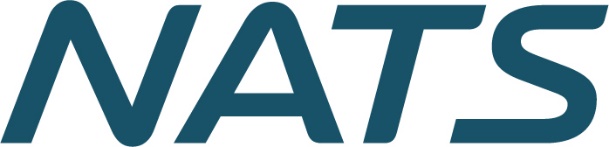 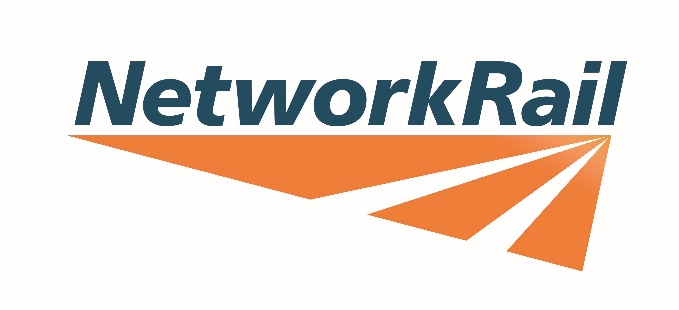 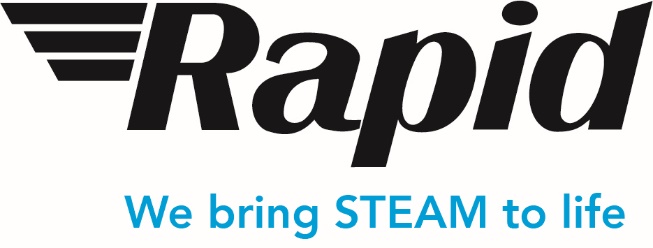 ContentsThe Context ……………………………………………………………………………..	4The Brief …………………………………………………………………………………	5Schedule for the day …………………………………………………………………..	6Engineering apprenticeship ……………………………………………………………	7Shop resource sheet ……………………………………………………………………	8Assessment information and criteria …………………………………………………. 12ContextOur railways help us to get to work, to go on days out, to travel to our favourite sports and meet up with friends and family. They also help transport things we use in our daily lives, our food, our post, even our vehicles. Without them our lives would be very different.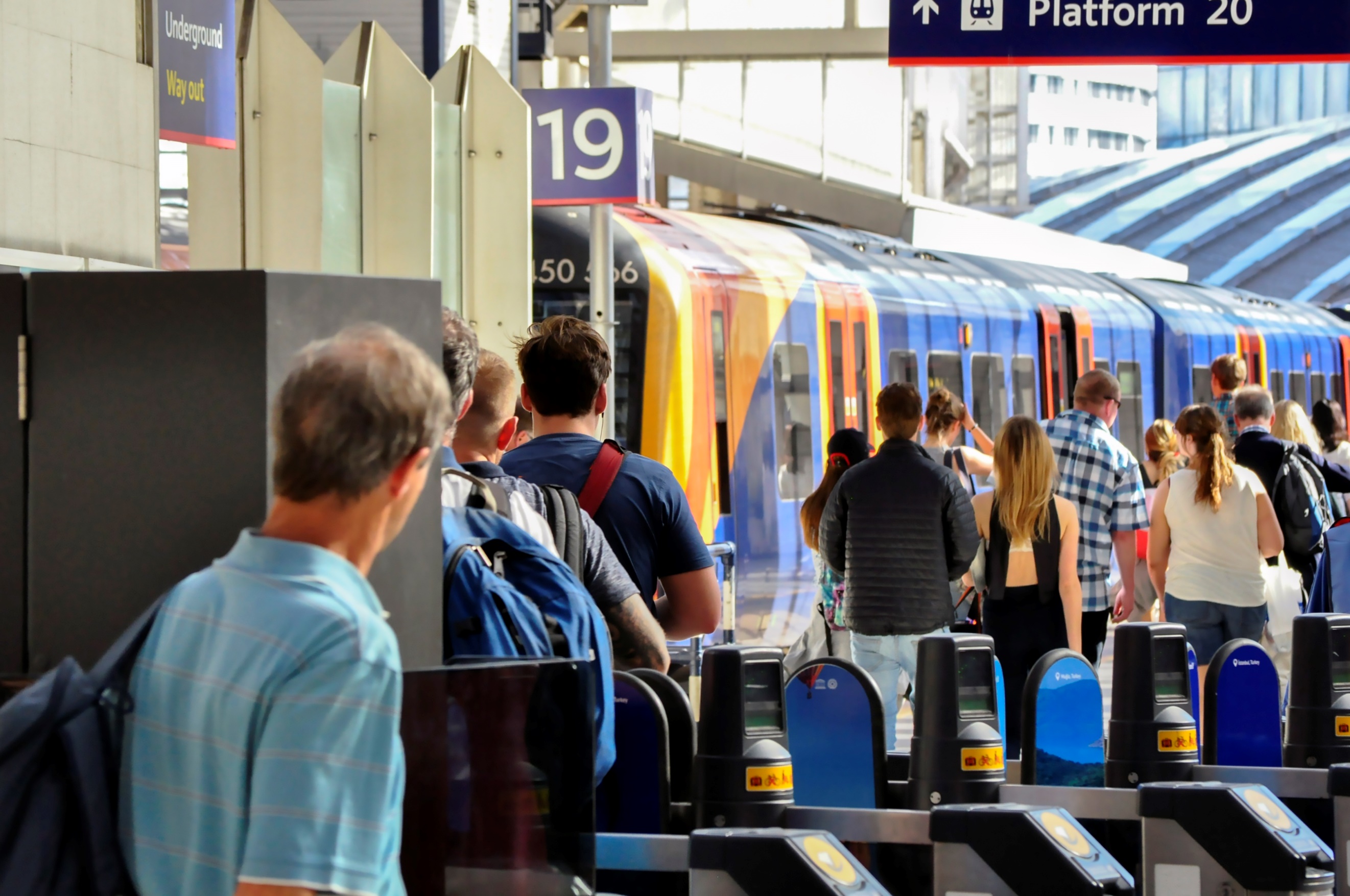 In the past decade rail travel has become ever more popular. Stations like London Waterloo and London Victoria now handle more passengers than the UK’s busiest airports and the numbers continue to rise. Network Rail owns, operates and develops Britain’s railway structure, including 20,000 miles of track, 30,000 bridges, tunnels and viaducts and thousands of signals and level crossings. We also manage 20 of the UK’s largest stations and it is here that we need your help.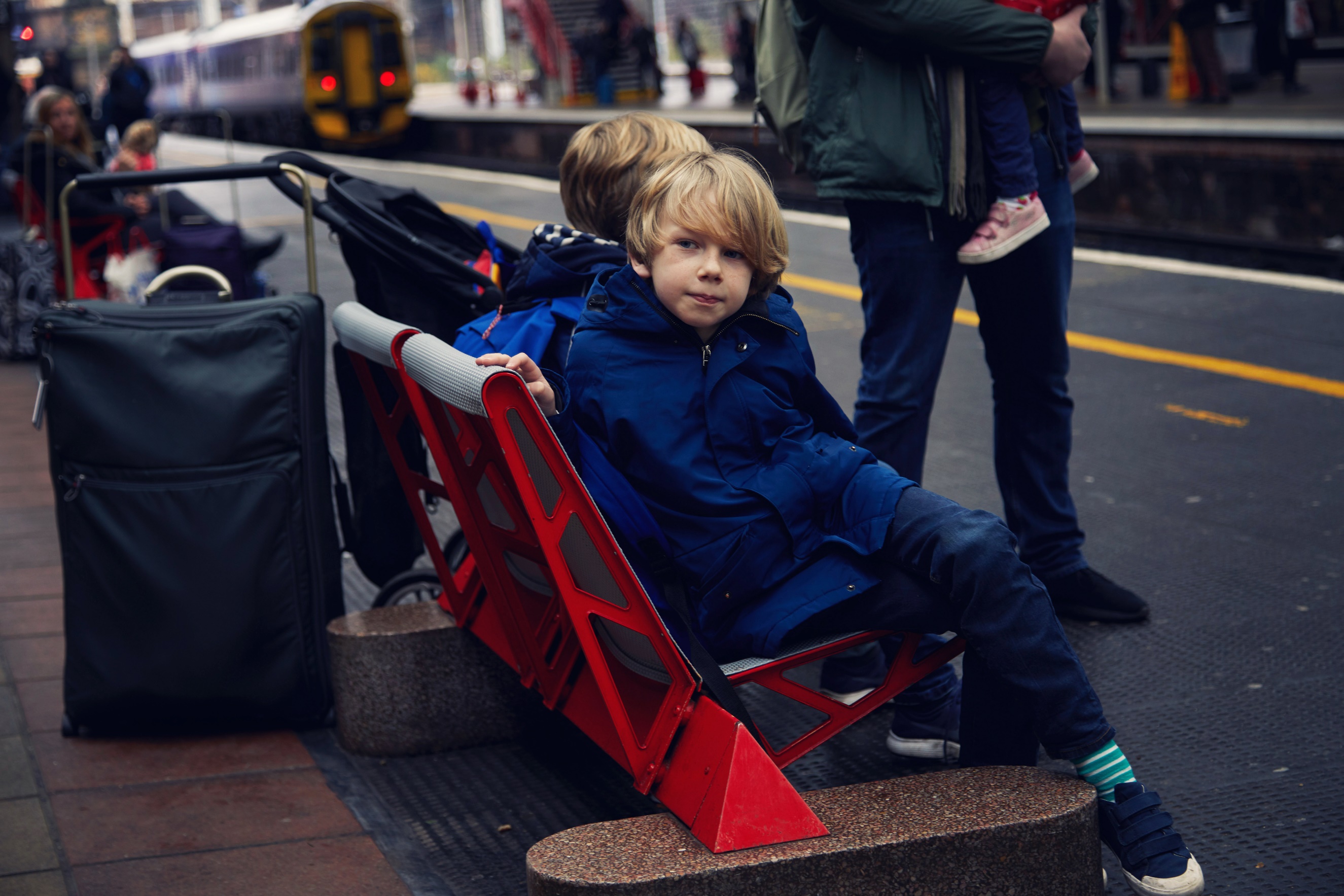 The rate of increase in rail passengers coming through our stations means we have to manage more waste, keep more passengers safe, comfortable and happy and ensure everyone can access the railway network. We need to make sure that passengers can use the rail network and the stations to do the things they want to do and to move in the ways which suit them. Some want to get to their destination quickly whilst others prefer to take their time, perhaps have lunch along the way or chat with friends. They may be carrying heavy luggage or have a child in a pushchair or even be taking their pet with them. Some may have mobility issues which make it more difficult for them to move around the station or get onto trains from the platform. 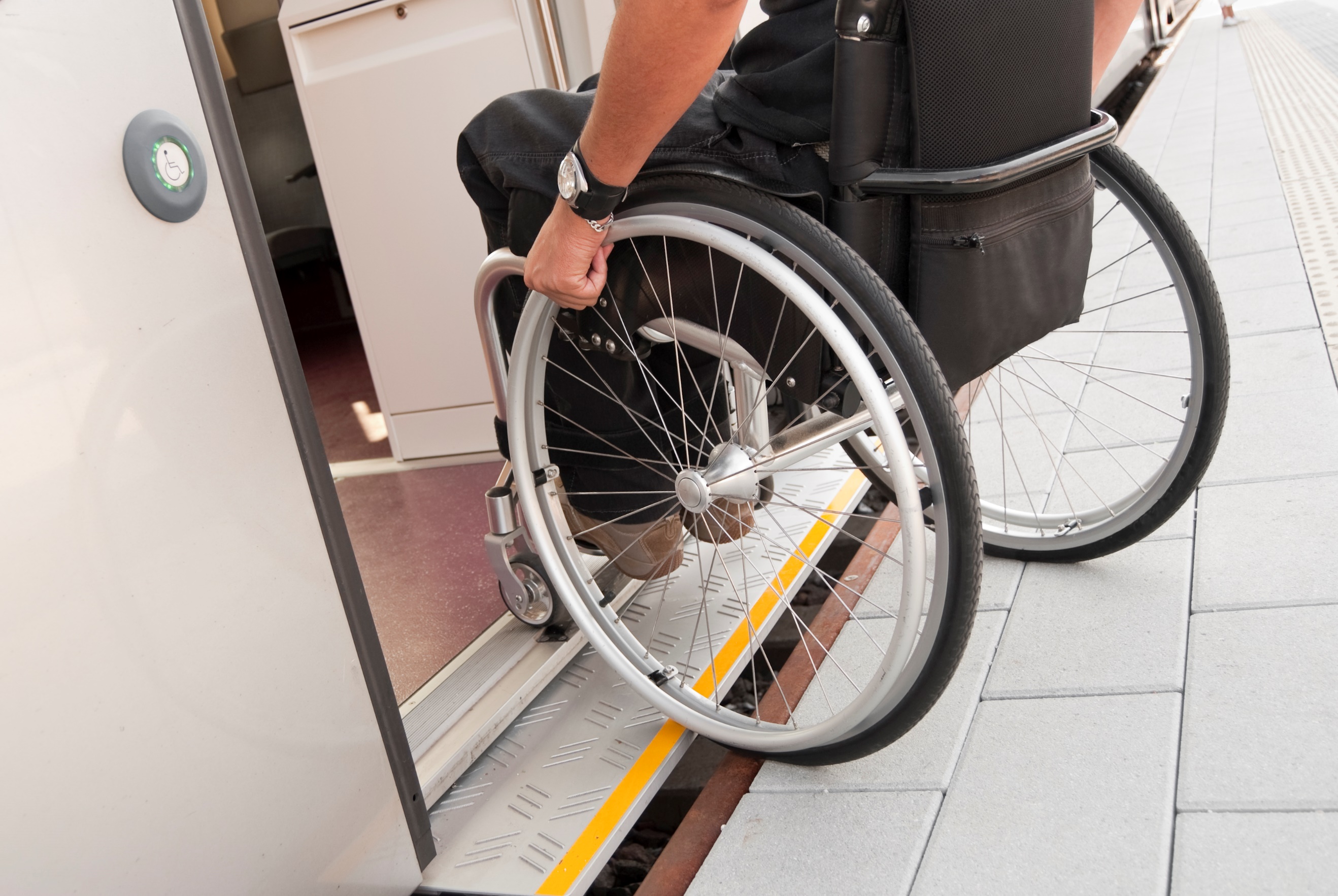 Here at Network Rail we want to make sure that our railway is fit for the future, no matter who you are and what you want it to do. We need your help.Remember, engineering is about people. Today is your chance to make a difference, could you be our engineer...?2.	The BriefThe Network Rail team wants you to:Design and engineer ONE prototype which will help manage one aspect of increased passenger use on their stations. Your design MUST include at least one electronic circuit.Complete the planning and events log to show how you have designed your idea, and solved problems and worked as a team throughout the project.Present your prototype to the IET Network Rail judge(s).You will need to demonstrate the skills and attitudes we are looking for so:be creative;plan carefully;work within the resources and the budget available;be realistic about what is achievable in the time available;be resilient and persevere with problems;record your thinking;keep to strict deadlines.Considerations:Energy – how can we decrease the amount used and what sources do we have available to us? Sustainability – what materials can we use to ensure we are not contributing to global environmental issues?Capacity for growth – how can we make sure we can continue to increase the number of passengers?4. 	Engineering apprenticeshipIn this circuit you are going to make a light dimmer or brighter depending on the level of resistance in a circuit. Connect the circuit as shown below.Top tips:The LDR must be connected to the positive terminal of the battery (red wire).The red wire of the piezo buzzer must be connected next in the circuit on the positive terminal side of the battery pack.Your LED may light up if you are working in a light room but, if not, try shining a torch on to the LDR. Ask your challenge leader if you do not have one.Hold your hand over the Light Dependent Resistor (LDR) and listen to what happens to the buzzer.Questions:What happens when you vary the light level on the Light Dependent Resistor?How could you vary or manage the resistance in your circuit(s)?5. 	Shop resource sheet Items to buyAvailable with your Hire Centre Trade Card These items can be hired from the shop if you buy a Hire Centre Trade Card. You will need to take it to the shop and show the shopkeeper each time you want to use of one of these items. You may only get one item at a time.Free to useThe cutting station may be used at any point BUT only 3 people will be allowed at this station at any one time. Please take care when using this equipment.Electrical componentsElectrical componentsElectrical componentsElectrical componentsElectrical componentsItemDescriptionDescriptionUnitCostCrocodile leads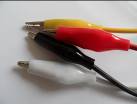 Lead with crocodile clips at each endEach4 FaradaysPiezo buzzer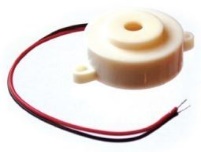 Connect in a circuit to give a sound outputEach6 FaradaysLED – various colours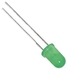 Light Emitting Diode which lights up when connected in a circuit. Choose from red, orange, green or blue.Each 6 FaradaysMotor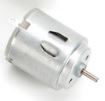 Connect in a circuit to create clockwise or anti-clockwise movement. Will not work with a solar panel or an LDR.Each6 FaradaysSolar motor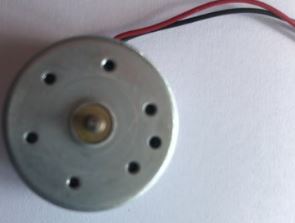 Connect to a solar panel to create clockwise or anti-clockwise movement.Each6 FaradaysServo motor (0 to 90 degrees)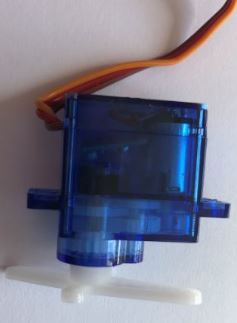 Use with a servo motor control unit to control movement from 0o to 90oEach6 FaradaysServo motor (continuous)Use with a servo motor control unit to control continuous movement through 360oEach6 FaradaysLight Dependent Resistor (LDR)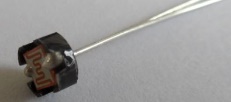 Component that detects the light level and changes resistance in a circuit.Each8 FaradaysPush to make switch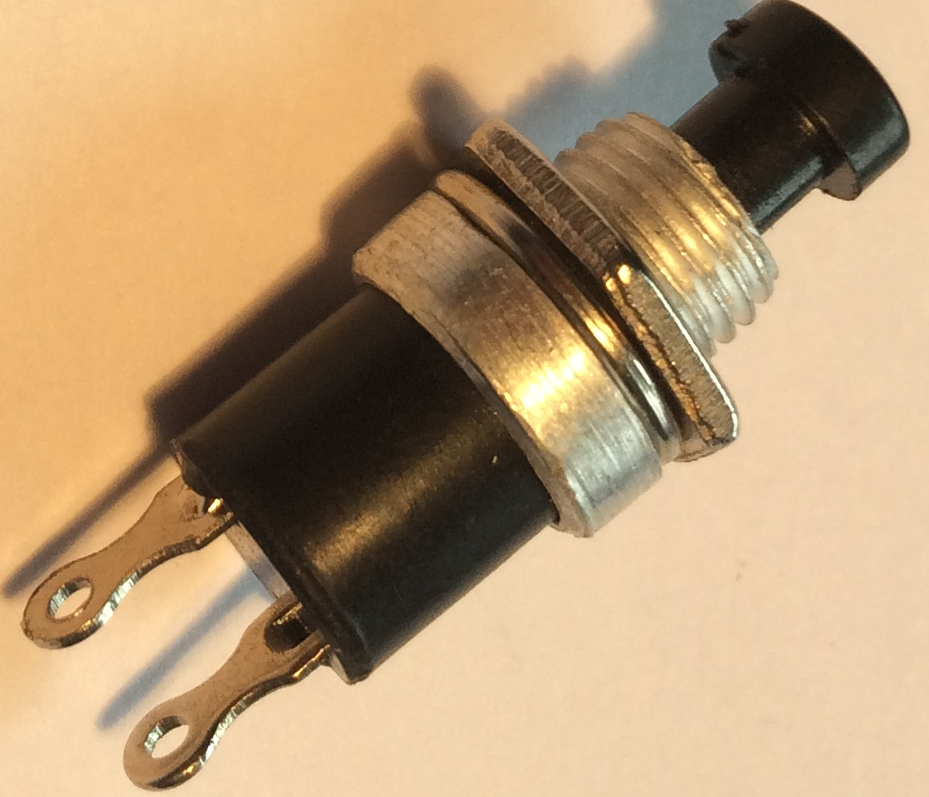 Connects a circuit when pushed down and breaks the circuit when released.Each6 FaradaysServo motor control unit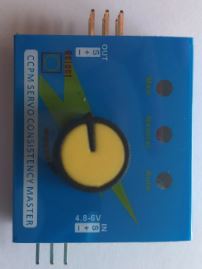 Use this to control a servo motor. You MUST read the ‘How to …’ sheet before connecting this component.Each8 FaradaysMotor holder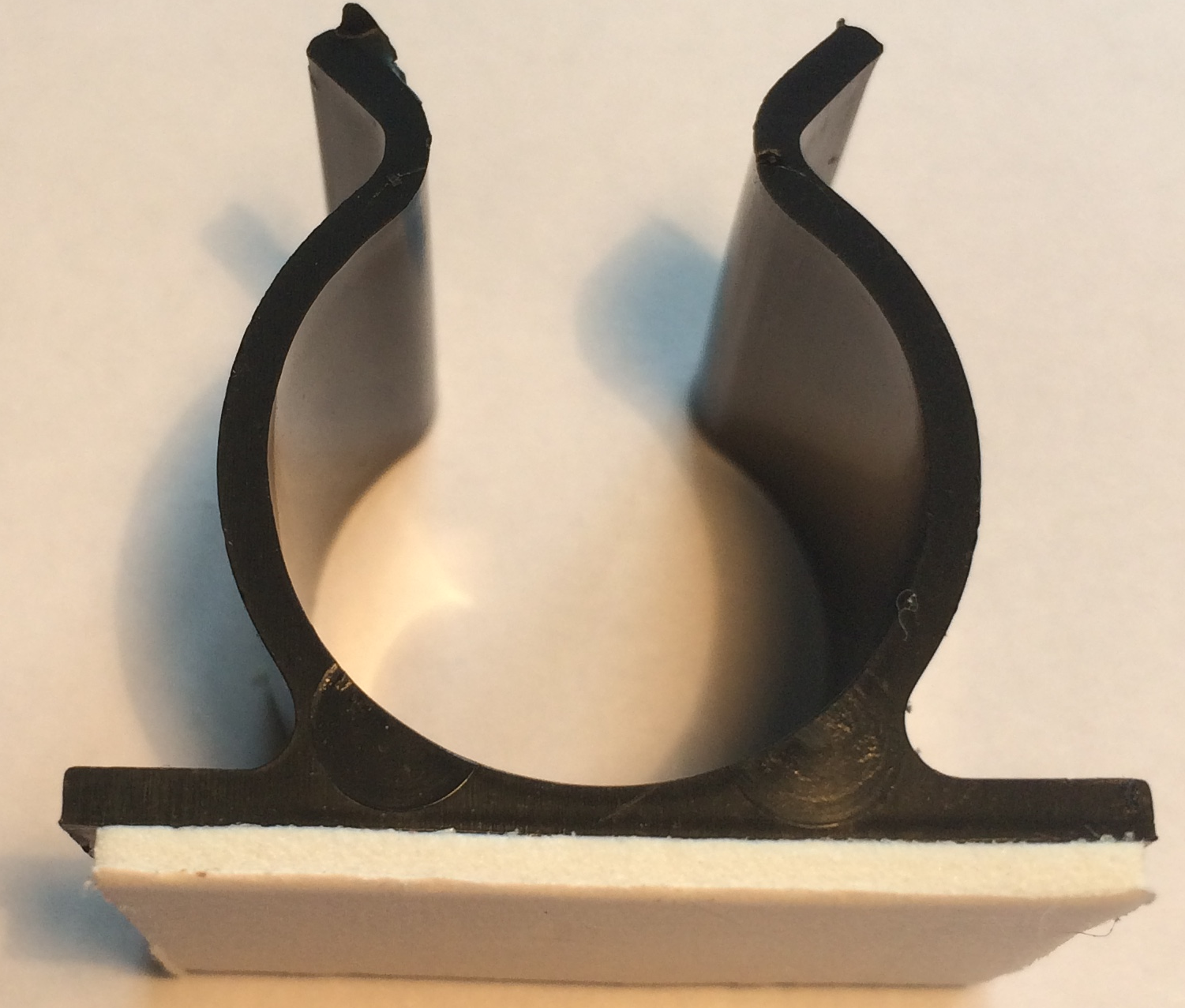 Used to fix a motor or a syringe in position. NOTE: you will need the insert to connect a syringe.Each4 FaradaysGear attachment for motorUsed to connect a motor to a cog.Each2 FaradaysPulley attachment for motor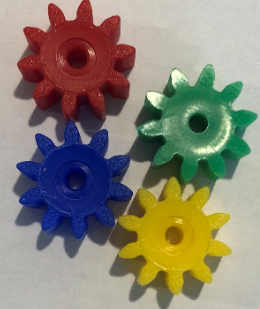 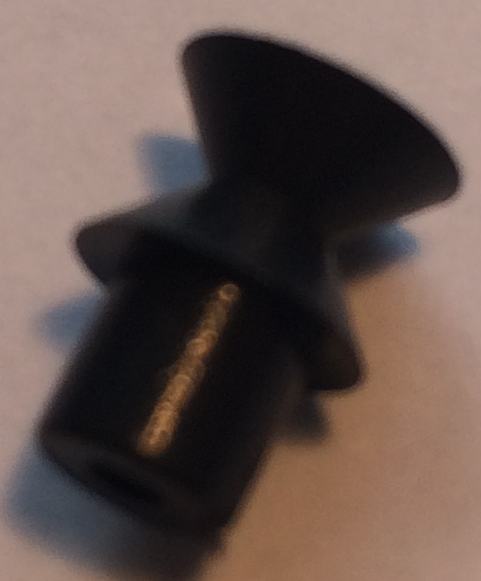 Used to connect a motor to a pulley wheel – will need connector (e.g. elastic band)Each2 FaradaysSolar panel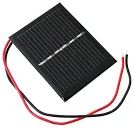 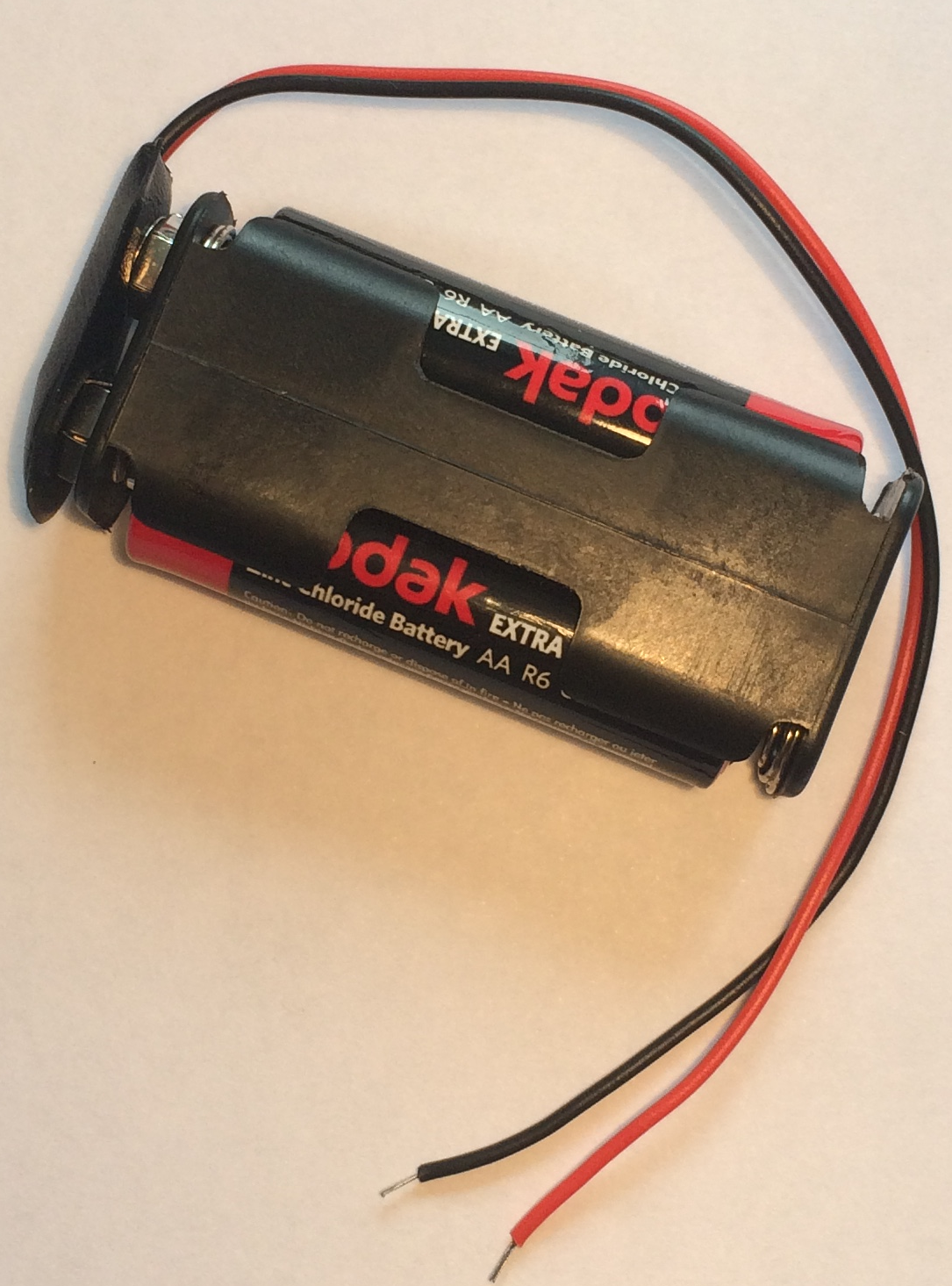 Used to power components using the power of the sun. You MUST read the ‘How to …’ sheet before using.Each6 Faradays2AA cells in battery holder with battery snapUsed to provide power for your circuitEach4 Faradays4 AA cells in battery holder with jumper leads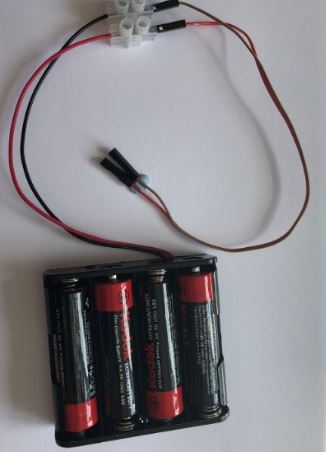 ONLY to be used with servo motor control unit. Each6 FaradaysConstruction materialsConstruction materialsConstruction materialsConstruction materialsConstruction materialsItemDescriptionUnitUnitCostCorrexUsed to create structuresPiecePiece6 FaradaysPlastic syringes with tubeUsed to develop pneumatic systemPair of syringes with plastic tube6 Faradays6 FaradaysSmall cogUsed in gear systems with motorsEach2 Faradays2 FaradaysMedium cogUsed in gear systems with motorsEach2 Faradays2 FaradaysLarge cogUsed in gear systems with motorsEach4 FaradaysNailUsed for making moisture sensorPair2 FaradaysDowelPiece of solid cylindrical wooden rod used to create structures Each4 FaradaysPulley wheel Used to connect to pulley attachments on motorEach6 FaradaysWooden wheel Used with motors to drive somethingEach4 FaradaysPlastic reelUsed in constructionEach4 FaradaysColoured cardA4 sheet of card – assorted coloursEach4 FaradaysAluminium foilA conductive material which can be used to make pressure pads or switches (MUST NOT be used in place of connecting wires)10cm strip6 FaradaysMasking tapeCan be used to secure light parts in your design. NOTE: excessive use of tape will result in an additional chargeRoll6 FaradaysSpongeCan be used to make pressure switches or enhance your design.Each6 FaradaysPaperclipUsed to create switches or in constructionEach1 FaradayPaper fastenerUsed to create switches or in constructionEach1 FaradayElastic bandsUsed to hold or create working parts, including driving pulley wheelsEach1 FaradayCable tiesCan be used to hold your structures in placeEach 2 FaradaysStringCan be used as part of your product design30cm piece4 FaradaysBaking parchmentCan be used as part of your product design10cm strip6 FaradaysWooden lolly sticksCan be used as part of your product designEach4 FaradaysHire Centre Trade CardUse this to hire various items from the hire section of the shop – see next page for detailsOne per team6 FaradaysStaplerUsed to staple soft materials only Hole punchUsed to make small holes in soft materialsRulerUsed to measure any part of your product or additional itemsScissorsUsed for soft materials only 